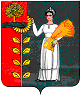 РОССИЙСКАЯ ФЕДЕРАЦИЯСОВЕТ  ДЕПУТАТОВ СЕЛЬСКОГО  ПОСЕЛЕНИЯ                          ДУРОВСКИЙ  СЕЛЬСОВЕТДобринского  муниципального  района Липецкой области47-я сессия  VI созыва  РЕШЕНИЕ29.03.2024                   с.Дурово                            №162–рсО внесении изменений в Положение  «О земельном налоге на территории сельского поселения Дуровский сельсовет                                                       Добринского муниципального района Липецкой области»Рассмотрев Протест Прокуратуры Добринского района № 82-2024 от 15.02.2024г  на статью 2 Положения «О земельном налоге на территории сельского поселения Дуровский сельсовет Добринского муниципального района Липецкой области», принятого решением Совета депутатов сельского поселения Дуровский сельсовет Добринского муниципального района Липецкой области от 02.03.2023 №120-рс, в соответствии с Федеральным законом от 06.10.2003г.             № 131-ФЗ «Об общих принципах организации местного самоуправления в Российской Федерации», руководствуясь Налоговым Кодексом Российской Федерации, Уставом сельского поселения, Совет  депутатов сельского поселения Дуровский сельсовет РЕШИЛ:1. Принять изменения в Положение «О земельном налоге на территории сельского поселения Дуровский сельсовет Добринского муниципального района Липецкой области», принятое решением Совета депутатов сельского поселения Дуровский сельсовет №120-рс от 02.03.2023 (прилагаются).2. Направить указанный нормативный правовой акт главе сельского поселения Дуровский сельсовет для подписания и официального опубликования в районной газете «Добринские вести».3. Настоящее решение вступает в силу со дня его официального опубликования.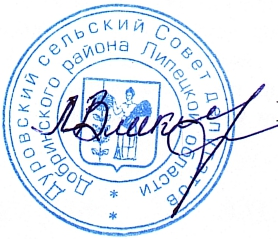 Председатель Совета депутатов сельского поселения Дуровский сельсовет                                                М.В.Александрова   Принятырешением Советом депутатов сельского поселения Дуровский сельсовет от 29.03.2024г. № 162-рсИзмененияв Положение «О земельном налоге на территории сельского поселения Дуровский сельсовет Добринского муниципального района                                 Липецкой области»      Внести  в Положение «О земельном налоге на территории сельского поселения Дуровский сельсовет Добринского муниципального района Липецкой области» принятое решением Совета депутатов от 02.03.2023 №120-рс.),  следующие изменения:1.Абзац 3 подпункта 1 статьи 2 Положения изложить в новой редакции:                                                                                     - занятых жилищным фондом и  (или) объектами инженерной инфраструктуры жилищно-коммунального комплекса (за исключением части земельного участка, приходящейся на объект недвижимого имущества, не относящийся к жилищному фонду и (или) к объектам инженерной инфраструктуры жилищно-коммунального комплекса) или приобретенных (предоставленных) для жилищного строительства (за исключением земельных участков, приобретенных (предоставленных) для индивидуального жилищного строительства, используемых в предпринимательской деятельности);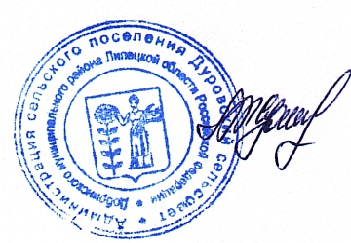 Глава сельского поселения Дуровский сельсовет	                               				Л.И.Жданова